Příloha č. 1 zadávací dokumentaceKrycí list nabídkyk veřejné zakázce „Nájem notebooků pro KMA a KGM Západočeské univerzity v Plzni (II.)“Základní údaje:Zadavatel:	Západočeská univerzita v PlzniIČO:	49777513Adresa sídla:	Univerzitní 8, 306 14 PlzeňZastoupený:	Doc. Dr. RNDr. Miroslav Holeček, rektor Účastník zadávacího řízení:	[DOPLNÍ DODAVATEL]Adresa sídla/místa podnikání:	[DOPLNÍ DODAVATEL]IČ:	[DOPLNÍ DODAVATEL] DIČ:	[DOPLNÍ DODAVATEL] Zastoupený:							[DOPLNÍ DODAVATEL]Bankovní spojení:						[DOPLNÍ DODAVATEL]Telefonní spojení:	[DOPLNÍ DODAVATEL]E-mailové spojení:	[DOPLNÍ DODAVATEL]ID datové schránky:		[DOPLNÍ DODAVATEL]V [DOPLNÍ DODAVATEL] dne [DOPLNÍ DODAVATEL]             	………….……….………………………….[DOPLNÍ DODAVATEL - obchodní firma
 + osoba oprávněná jednat za dodavatelePříloha č. 2 zadávací dokumentaceČestné prohlášení k prokázání splnění základní a profesní způsobilostik veřejné zakázce„Nájem notebooků pro KMA a KGM Západočeské univerzity v Plzni (II.)“Dodavatel:							[DOPLNÍ DODAVATEL]Adresa sídla/místa podnikání:		[DOPLNÍ DODAVATEL]IČ:							[DOPLNÍ DODAVATEL]K prokázání splnění základní způsobilosti:Prohlašuji tímto čestně, že jsem:a)	nebyl v zemi svého sídla v posledních 5 letech před zahájením zadávacího řízení pravomocně odsouzen pro trestný čin uvedený v příloze č. 3 ZZVZ nebo obdobný trestný čin podle právního řádu země sídla dodavatele; k zahlazeným odsouzením se nepřihlíží; tuto podmínku splňuje právnická osoba a zároveň každý člen statutárního orgánu dodavatele,b)	nemám v České republice nebo v zemi svého sídla v evidenci daní zachycen splatný daňový nedoplatek, a to i ve vztahu ke spotřební dani,c)	nemám v České republice nebo v zemi svého sídla splatný nedoplatek na pojistném nebo na penále na veřejné zdravotní pojištění,d)	nemám v České republice nebo v zemi svého sídla splatný nedoplatek na pojistném nebo na penále na sociální zabezpečení a příspěvku na státní politiku zaměstnanosti,e)	nejsem v likvidaci, nebylo proti mě vydáno rozhodnutí o úpadku, nebyla proti mně nařízena nucená správa podle jiného právního předpisu nebo v obdobné situaci podle právního řádu země sídla dodavatele.K prokázání splnění profesní způsobilosti:Současně tímto jako dodavatel čestně prohlašuji, že: [nejsem/jsem DOPLNÍ DODAVATEL] zapsán v obchodním rejstříku nebo jiné obdobné evidence, pokud jiný právní předpis zápis do takové evidence vyžaduje. V [DOPLNÍ DODAVATEL] dne [DOPLNÍ DODAVATEL]	………….……….………………………….	[DOPLNÍ DODAVATEL - obchodní firma
 + osoba oprávněná jednat za dodavatele]Příloha č. 3 zadávací dokumentaceRejstřík poddodavatelůk veřejné zakázce„Nájem notebooků pro KMA a KGM Západočeské univerzity v Plzni (II.)“Identifikace účastníka zadávacího řízení:jméno / obchodní firma:			[DOPLNÍ DODAVATEL]adresa místa podnikání / sídla:	[DOPLNÍ DODAVATEL]IČ:			[DOPLNÍ DODAVATEL]Rejstřík poddodavatelůV rámci realizace veřejné zakázky hodlá účastník zadávacího řízení plnit prostřednictvím níže uvedených poddodavatelů níže uvedené části veřejné zakázky. Účastník zadávacího řízení je povinen ve formuláři uvést veškeré plnění, jehož realizaci hodlá plnit prostřednictvím poddodavatelů. Účastník zadávacího řízení je povinen jednotlivé plnění označit pořadovým číslem, specifikovat s dostatečnou určitostí, o jaké plnění se jedná, a dostatečně určitě identifikovat poddodavatele dle požadavků uvedených v tabulce níže. Účastník zadávacího řízení tento doklad předkládá pouze v případě, že hodlá svěřit některé části plnění poddodavateli.V [DOPLNÍ DODAVATEL] dne [DOPLNÍ DODAVATEL]	………….……….………………………….[DOPLNÍ DODAVATEL - obchodní firma
 + osoba oprávněná jednat za dodavatele]Příloha č. 4 zadávací dokumentace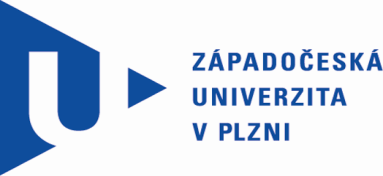 S M L O U V A  O  N Á J M U  M O V I T É  V Ě C I Smluvní strany:Pronajímatel:				[DOPLNÍ DODAVATEL]		sídlo/místo podnikání:		[DOPLNÍ DODAVATEL]zastoupený: 					[DOPLNÍ DODAVATEL]bank. spojení:				[DOPLNÍ DODAVATEL]číslo účtu:					[DOPLNÍ DODAVATEL]	ID datové schránky			[DOPLNÍ DODAVATEL]IČ:								[DOPLNÍ DODAVATEL]DIČ:							[DOPLNÍ DODAVATEL]zapsaný v OR vedeném [DOPLNÍ DODAVATEL], oddíl [DOPLNÍ DODAVATEL], vložka [DOPLNÍ DODAVATEL](dále jen „Pronajímatel“) na straně druhé Nájemce:					Západočeská univerzita v Plzni	sídlo:							Univerzitní 8, 306 14 Plzeň	zastoupený:		    			doc. Dr. RNDr. Miroslavem Holečkem, rektorem		bank. spojení:				Komerční banka a.s., Plzeň-město		číslo účtu:					4811530257/0100	IČ:								497 77 513	DIČ:							CZ49777513	(dále jen „Nájemce“) na straně jedné(společně dále také jako „smluvní strany“)uzavřely podle ust. §  násl. zákona č. 89/2012 Sb., občanský zákoník, v platném znění, níže uvedeného dne, měsíce a roku tuto smlouvu o nájmu movité věci, (dále jen „nájemní smlouva“):I. Předmět a místo nájmuPředmětem nájmu je movitá věc, a to notebooky s příslušenstvím v celkovém počtu 79 kusů sestav (1 sestava = notebook a dokovací stanice), přičemž příslušenství notebooku je dokovací stanice. Notebooky i dokovací stanice splňují minimální parametry a technické specifikace uvedené v Příloze č. 1 této smlouvy (dále jen „předmět nájmu“). Předmět nájmu musí být nový, plně funkční. Vlastníkem předmětu nájmu  je Pronajímatel.Pronajímatel se zavazuje, že předá Nájemci předmět nájmu, jaký nabídl v rámci požadované technické specifikace při splnění technických podmínek a specifikací uvedených v zadávací dokumentaci k veřejné zakázce s názvem „Nájem notebooků pro KMA a KGM Západočeské univerzity v Plzni (II.)“ do užívání a nájemce se zavazuje platit pronajímateli nájemné. Pronajímatel se zavazuje, že předmět nájmu dodá do místa plnění uvedeného v odst. 5 tohoto článku a po ukončení nájmu zajístí jejich odvoz. Dále se Pronajímatel zavazuje provádět servis předmětu nájmu, a to po dodu trvání nájemního vztahu. Dodání předmětu nájmu do místa plnění a jeho servis po dobu trvání nájemního vztahu je promítnut  v nájemném. Součástí předmětu nájmu je také závazek Pronajímatele, jenž je započítán v nájemném, že po dobu nájemního vztahu bude provádět opravy  předmětu nájmu vč. dodávky potřebných součástek, a to vždy nejpozději do 5ti pracovních dnů od okamžiku nahlášení závady Nájemcem.Místem dodání předmětu nájmu je Technická 8, 301 00 Plzeň, místnost UC 238.II. Nájemné, platební podmínky, smluvní pokutyNájemné za předmět nájmu je stanoveno dohodou smluvních stran a vychází z cenové nabídky Pronajímatele kalkulované v rámci výše uvedeného zadávacího řízení na předmět nájmu této Nájemní smlouvy.Nájemce uhradí Pronajímateli za  předmět nájmu A: [PRONAJÍMATELi z ČR1]:B: [ZAHRANIČNÍmu PRONAJÍMATELi]:  V případě zahraničního Pronajímatele DPH v zákonné výši na základě samovyměření uhradí Nájemce.Nájemce se zavazuje hradit Pronajímateli za předmět nájmu nájemné ve výši 1/36 z celkové nabídkové ceny za nájem 79 ks notebooků s příslušenstvím (sestav) za celou dobu nájemního vztahu   v pravidelných měsíčních splátkách vždy na základě faktury vystavené Pronajímatelem,  a  to ve lhůtě splatnosti tam uvedené, jež nesmí být kratší něž 30 kalendářních dnů. Nájemné bude hrazeno bezhotovostně  na shora uvedený účet Pronajímatele. Nájemné se platí měsíčně pozadu.Přílohou první vystavené faktury Pronajímatelem bude kopie Předávacího protokolu pronajatého zařízení.K nájemnému bude Pronajímatelem účtována DPH podle platných právních předpisů.Pro případ prodlení s placením nájemného se Nájemce zavazuje zaplatit Pronajímateli smluvní pokutu ve výši 0,05 % z dlužné částky za každý i jen započatý den prodlení s úhradou faktury.V případě prodlení Pronajímatele s předáním předmětu nájmu Nájemci v souvislosti se zahájením nájmu, Pronajímatel se zavazuje zaplatit Nájemci smluvní pokutu ve výši 1 % z hodnoty chybějící části předmětu nájmu za každý den prodlení. Ujednáním o smluvní pokutě není dotčeno právo Nájemce na náhradu újmy (majetkové i nemajetkové).V případě, kdy pověřený pracovník Pronajímatele neprovede servis on-site, next business day (OS-NBD) [na místě, následující pracovní den] dohodnutý v čl.  IV. odst. 4, resp. kdy nezahájí práce na provedení servisu (opravy) (OS-NBD), zavazuje se Pronajímatel zaplatit Nájemci smluvní pokutu ve výši dvojnásobku nájemného za každý den nad rámec doby dohodnuté v čl. IV. odst. 5 této smlouvy, tedy počínaje druhým pracovním dnem od okamžiku nahlášení vady na předmětu plnění nebo jeho části, a to za každou jednotlivou část předmětu plnění, kdy nemohl Nájemce najaté zařízení užívat. Ujednáním o smluvní pokutě není dotčeno právo Nájemce na náhradu újmy (majetkové i nemajetkové).V případě nedodržení lhůty stanovené na opravu předmětu nájmu se Pronajímatel zavazuje zaplatit Nájemci smluvní pokutu ve výši dvojnásobku nájemného za každý den nad rámec doby dohodnuté v čl. IV. v odst. 5 této smlouvy, kdy nemohl Nájemce zařízení užívat, přičemž není dotčen nárok Nájemce na náhradu újmy (majetkové i nemajetkové).V případě neposkytnutí  jiného předmětu nájmu, či jeho příslušenství  (tj. v případě opravy delší než 5 pracovních dnů) dohodnutého v čl. IV., odst. 6 této smlouvy, zavazuje se Pronajímatel zaplatit Nájemci smluvní pokutu za každou neposkytnutou sestavu nebo neposkytnuté příslušenství ve výši dvojnásobku nájemného (za každou jednotlivou část předmětu plnění), a to za každý den nad rámec doby dohodnuté v čl. IV. v odst. 6 této smlouvy, kdy nemohl Nájemce najaté zařízení užívat a náhradní zařízení mu nebylo poskytnuto. Ujednáním o smluvní pokutě není dotčeno právo Pronajímatele na náhradu újmy (majetkové i nemajetkové).V případě prodlení Nájemce s předáním celého předmětu nájmu (nebo jeho části – tj. v případě, že by se nejednalo o celý předmět plnění) zpět Pronajímateli (po ukončení nájemního vztahu) zavazuje se Nájemce zaplatit Pronajímateli smluvní pokutu ve výši dvojnásobku nájemného za každý den nad rámec doby dohodnuté v čl. III. odst. 8 této smlouvy, a to ve výši odpovídající  buď za celý předmět nájmu, případně v poměrné výši odpovídající části, se kterou je Nájemce v prodlení (pokud by se jednalo o jiný počet než celkový). Ujednáním o smluvní pokutě není dotčeno právo Pronajímatele na náhradu újmy (majetkové i nemajetkové).III. Práva a povinnosti NájemceNájemce se zavazuje užívat předmět nájmu řádně a v souladu s jeho povahou a obvyklým určením tak, aby nedošlo k jeho poškození. Nájemce je oprávněn (nikoliv však povinen) provádět běžnou údržbu předmětu nájmu, přičemž běžnou údržbou se rozumí kromě reinstalace operačního systému i výměna RAM a HDD (resp. SSD), dále pak výměna baterie, výměna vypadlých tlačítek na klávesnici, doplnění vypadlých nebo utažení povolených šroubků, apod., kterou bude v případě potřeby provádět osoba oprávněná jednat ve věcech technických za Nájemce (uvedená v čl. VI. odst. 3 této smlouvy) - Mgr. Jakub Pendl. Jakékoli změny, úpravy, opravy předmětu nájmu, mimo běžné údržby, není Nájemce oprávněn provádět. Nájemce je povinen hradit nájemné v souladu s ustanovením čl. II. této smlouvy.Nájemce je povinen bez zbytečného odkladu oznámit Pronajímateli potřebu oprav nad rámec běžné údržby, které má Pronajímatel provést, a umožnit provedení těchto oprav. Rovněž je povinen oznámit Pronajímateli bez zbytečného odkladu veškeré změny, které nastaly  na předmětu nájmu, a to jak zapříčiněním Nájemce, tak i bez jeho vlivu a vůle.Nájemce není oprávněn bez předchozího písemného souhlasu Pronajímatele přenechat předmět nájmu do užívání třetí osobě.Nájemce přebírá veškerou odpovědnost před kontrolními orgány za řádné a bezpečné používání předmětu nájmu.Nájemce se zavazuje po skončení nájemního vztahu, tj. po uplynutí 3 let ode dne protokolárního předání a převzetí předmětu plnění, předmět nájmu do 14 kalendářních dnů předat Pronajímateli v technickém stavu, v jakém jej Nájemce převzal, s přihlédnutím k běžnému opotřebení, a to v místě dodání předmětu nájmu, pokud se smluvní strany nedohodnou jinak. Stav jednotlivých zařízení bude popsán v předávacím protokolu. U notebooků budou před předáním (vrácením) Pronajímateli Nájemcem zformátované SSD disky. Pronajímatel upřesní e-mailem Nájemci nejpozději 14 kalendářních dnů před fyzickým předáním a převzetím předmětu plnění způsob či nástroj, kterým má Nájemce SSD disky zformátovat.V případě vzniku škody na předmětu nájmu způsobenou neodborným použítím, neopravitelným poškozením či jeho ztrátou a zcizením odpovídá Nájemce Pronajímateli za způsobenou škodu ve výši v místě a čase obvyklém s ohledem na stáří a opotřebení předmětnu nájmu. Odpovědnost za škodu se neuplatní v případě, že škoda vznikla z objektivních důvodů.    V případě zcizení nebo ztráty jednotlivé části předmětu nájmu Pronajímatel dodá Nájemci nový/é notebook/y, případně notebook/y včetně příslušenství, pokud dojde ke zcizení nebo ztrátě nejen notebooku/ů, ale i příslušenství, a to stejných nebo lepších technických parametrů než jsou uvedeny v Příloze č. 1 této smlouvy. Dodání notebooku nebo notebooku/ů včetně příslušenství bude realizováno Pronajímatelem do 14 kalendářních dnů ode dne vypořádání škody na části předmětu nájmu, se kterou souvisí nová dodávka jednotlivého zařízení. Den, ke kterému byla škoda vypořádána, oznámí Nájemce Pronajímateli písemně (e-mailem). Nájemce je povinen zajistit pojištění předmětu nájmu, které bude trvat po celou nájemní dobu.IV. Práva a povinnosti PronajímatelePronajímatel se zavazuje předat předmět nájmu Nájemci ve stavu uvedeném v čl. I, odst. 1 a 2 této smlouvy, a to v místě dodání předmětu nájmu nejpozději do 14 kalendářních dnů od nabytí účinnosti Nájemní smlouvy. Pronajímatel je oprávněn požadovat přístup k předmětu nájmu a Nájemce je povinen přístup k předmětu nájmu umožnit, a to za účelem kontroly řádného výkonu, a to vždy za přítomnosti jedné z osob uvedených v čl. VI., odst. 3 této smlouvy.Servis a opravy notebooků včetně příslušenství bude provádět po dobu trvání nájemního vztahu Pronajímatel.Pronajímatel poskytuje záruku na kompletní zařízení – na celý předmět nájmu - po celou dobu trvání nájemní smlouvy, servis on-site, next business day (OS-NBD). Pronajímatel je povinen po dobu nájmu závady na zařízení nahlášené Nájemcem odstranit vždy nejpozději do 5 pracovních dnů od okamžiku nahlášení závady Nájemcem, pokud nebude písemně (minimálně e-mailem) dohodnutu jiná lhůta, a to s ohledem druh vady.  V případě písemně dohodnuté lhůty na opravu delší než 5 pracovních dnů (od okamžiku nahlášení závady Nájemcem) poskytne Pronajímatel jiný předmět nájmu, či jeho příslušenství Nájemci na dobu, po kterou nebude moci Nájemce předmět nájmu či jeho příslušenství užívat, a to se stejnými nebo lepšími technickými parametry než jsou uvedeny v Příloze č. 1 této smlouvy. Pronajímatel se zavazuje umožnit Nájemci řádné užívání předmětu nájmu.V. Doba trvání nájmu a ukončení smlouvyTato smlouva se uzavírá na dobu určitou, a to:Zahájení nájmu: 	ode dne nabytí účinnosti smlouvyPředání předmětu nájmu:				nejpozději do 14 kalendářních dnů od zahájení nájmuUkončení nájmu: 	po uplynutí 3 let ode dne protokolárního předání předmětu nájmu Pronajímatelem NájemciSmluvní strany jsou oprávněny zrušit tuto smlouvu písemnou výpovědí bez výpovědní doby, pokudNájemce je i přes písemné upozornění Pronajímatele opakovaně v prodlení s platbou nájemného po dobu delší než jeden měsíc,Nájemce užívá předmět nájmu v rozporu s ustanoveními této smlouvy,Nájemce užívá předmět nájmu takovým způsobem, že se opotřebovává nad míru přiměřenou okolnostem nebo že hrozí jeho zničení,se předmět nájmu stane nepoužitelný k obvyklému účelu, a to z důvodů, které nejsou na straně Nájemce,Nájemce i přes písemné upozornění ze strany Pronajímatele porušuje/opakovaně poruší kteroukoliv ze svých povinností vyplývajících z této nájemní smlouvy či platných právních předpisů.Pronajímatel i přes písemné upozornění Nájemce opakovaně neplní povinnosti uvedené v čl. IV. této smlouvy nebo neplní povinnosti vyplývající z platných právních předpisů.V případě ukončení smluvního vztahu z důvodu uvedených v čl. V, odst. 2 této smlouvy je Nájemce povinen vrátit Pronajímateli předmět nájmu nejpozději do 30 kalendářních dnů ode dne doručení písemné výpovědi ve stavu, v jakém je převzal, s přihlédnutím k běžnému opotřebení, a to v místě dodání předmětu nájmu, pokud se smluvní strany nedohodnou jinak. Stav jednotlivých zařízení bude popsán v předávacím protokolu. U notebooků budou před předáním (vrácením) Pronajímateli Nájemcem zformátované SSD disky. Pronajímatel upřesní e-mailem Nájemci nejpozději 14 kalendářních dnů před fyzickým předáním a převzetím předmětu plnění způsob či nástroj, kterým má Nájemce SSD disky zformátovat. Úhrada za poskytnuté služby za užívání předmětu nájmu za příslušný měsíc, který připadá na měsíc vrácení předmětu nájmu, bude provedena v poměrné části měsíčního nájemného odpovídající počátku měsíce do dne vrácení předmětu nájmu.Smluvní strany vylučují použití ust. § 2230 zákona č. 89/2012 Sb., občanský zákoník, v platném znění. VI. Způsob plněníPronajímatel je povinen dodat Nájemci předmět nájmu do místa dodání uvedeného v čl. I odst. 5  této nájemní smlouvy, přičemž předmět nájmu se dodává zásadně kompletní, pokud se smluvní strany nedohodnou jinak.Osobou oprávněnou jednat ve věcech technických za Pronajímatele je [DOPLNÍ DODAVATEL] je e-mail: [DOPLNÍ DODAVATEL]: telefon: [DOPLNÍ DODAVATEL].	Změna této osoby musí být Nájemci neprodleně písemně oznámena, přičemž je účinná okamžikem doručení tohoto písemného oznámení Nájemci.Osobou oprávněnou jednat ve věcech technických za Nájemce je: Mgr. Jakub Pendl, e-mail: pendl@kma.zcu.cz a Bc. Pavel Randa, e-mail: randap@kma.zcu.cz, tel. 377 632 603.	Změna těchto osob musí být Pronajímateli neprodleně písemně oznámena, přičemž je účinná okamžikem doručení tohoto písemného oznámení Pronajímateli.O předání a převzetí předmětu nájmu, a to jak před započetím, tak po ukončení nájmu, bude smluvními stranami sepsán Předávací protokol, jehož obsahem bude potvrzení o předání a převzetí předmětu nájmu s uvedením data, kdy se uskutečnilo. Dále na protokolu bude uveden počet jednotlivých zařízení a jejich technický stav. Předávací protokol bude podepsán zástupci obou smluvních stran dle čl. VI. odst. 2 a 3 této smlouvy.Okamžikem podpisu předávacího protokolu smluvními stranami (při zahájení nájemního vztahu) je Nájemce oprávněn předmět nájmu užívat a od tohoto okamžiku přechází na Nájemce odpovědnost za škodu. Nebezpečí škody na předmětu plnění nese až do dne zpětného předání předmětu nájmu Pronajímateli Nájemce.Nájemce je oprávněn odepřít převzetí jednotlivých částí předmětu nájmu v případě, že toto vykazuje známky poškození při přepravě. V takovém případě dodá Pronajímatel Nájemci nejpozději do 2 pracovních dnů novou část předmětu nájmu. Jakákoli jednání učiněná prostřednictvím výše uvedených e-mailových adres a telefonních kontaktů (osob oprávněných jednat ve věcech technických za Pronajímatele a za Nájemce) nezakládají změnu této Smlouvy a nepůjde tak o dodatky této Smlouvy.VII. Vyhrazená změna závazkuNájemce si tímto vyhrazuje změnu závazku v souladu s ust. § 100 odst. 1 zákona č. 134/2016 Sb., o zadávání veřejných zakázek, v platném znění.Vyhrazená změna závazku spočívá ve změně počtu (sestav) předmětu nájmu, konkrétně nájmu dalších, maximálně 11 kusů (sestav) předmětu nájmu stejných nebo lepších technických parametrů než jsou uvedeny v Příloze č. 1 této smlouvy, přičemž tuto vyhrazenou změnu závazku (včetně požadování stejných nebo lepších technických parametrů než jsou uvedeny v Příloze č. 1 této smlouvy) nelze považovat za podstatnou změnu závazku (už z důvodu, že s odstupem doby od zahájení nájmu s největší pravděpodobností nebude na trhu IT techniky k dispozici shodné zařízení).Měsíční nájemné za každou sestavu najatou v rámci vyhrazené změny závazku nesmí být v tomto případě vyšší než měsíční splátka za nájem  1 ks notebooku s příslušenstvím (sestavy) uvedenou v čl. II. odst. 2 této smlouvy. V takovém případě dojde od okamžiku převzetí  dalších notebooků s příslušenstvím (sestav) k  poměrnému navýšení  celkového měsíčního nájemného.Nájemce si vyhrazuje právo změny závazku i co se týká předčasného vrácení maximálně 11 kusů (sestav) předmětu nájmu Pronajímateli, a to plně funkčních, kdykoliv během trvání nájemního vztahu, a to bez jakýchkoliv sankcí. V takovém případě dojde od okamžiku vrácení notebooků s příslušenstvím (sestav) k poměrnému snížení celkového měsíčního nájemného. Nájemce je oprávněn využít vyhrazenou změnu závazku nejpozději do ukončení nájmu dle čl. V odst. 1 této smlouvy.VIII. Závěrečná ustanoveníTato smlouva se řídí zákonem č. 89/2012 Sb., občanský zákoník, v platném znění. V případě, že některé ustanovení této smlouvy je nebo se stane neúčinným, zůstávají ostatní ustanovení této smlouvy účinná. Smluvní strany se zavazují nahradit neúčinné ustanovení této smlouvy ustanovením jiným, účinným, které svým obsahem a smyslem odpovídá nejlépe obsahu a smyslu ustanovení původního neúčinného. Jakékoliv změny této smlouvy mohou být provedeny pouze formou písemných a datovaných dodatků, podepsaných oprávněnými zástupci obou smluvních stran.Smluvní strany prohlašují, že si tuto smlouvu před jejím podpisem přečetly, že byla uzavřena po vzájemném projednání podle jejich pravé a svobodné vůle, určitě, vážně a srozumitelně.Tato smlouva je vyhotovena ve čtyřech stejnopisech s platností originálu, z nichž každá smluvní strana obdrží po dvou vyhotoveních.Pronajímatel  bere na vědomí, že Nájemce je subjektem povinným zveřejňovat smlouvy dle zákona č. 340/2015 Sb., v platném znění.Smlouva nabývá platnosti dnem jejího uzavření, tj. dnem podpisu smlouvy oprávněnými zástupci obou smluvních stran. Smlouva nabývá účinnosti dnem jejího uveřejnění v registru smluv dle                                                                                                                                                                                                                                                                                                                                                                        a č. 340/2015 Sb., v platném znění, které zajistí Nájemce.Nedílnou součástí této smlouvy je: 	Příloha č. 1 - technická specifikace předmětu plnění a Příloha č. 2 - obchodní názvy a technické specifikace částí předmětu plněníPříloha č. 1 Smlouvy o nájmu movité věci - technická specifikace předmětu plněníVZ: Nájem notebooků pro KMA a KGM Západočeské univerzity v Plzni (II.)Dodavatel (jméno/obchodní firma):		[DOPLNÍ DODAVATEL]IČ:		[DOPLNÍ DODAVATEL]Minimální parametry a technické specifikace předmětu plnění:Záruka na kompletní zařízení po celou dobu trvání nájemní smlouvy, servis on-site, next business day (OS-NBD). Příloha č. 2 Smlouvy o nájmu movité věci – obchodní názvy a typy částí předmětu plněníVZ: Nájem notebooků pro KMA a KGM Západočeské univerzity v Plzni (II.)Dodavatel (jméno/obchodní firma):		[DOPLNÍ DODAVATEL]IČ:		[DOPLNÍ DODAVATEL]Poř.č. Specifikace plněníIdentifikace poddodavatele (obchodní firma / název, místo podnikání / sídlo, IČ, telefonní a  emailové spojení)PoložkaNázevNázevPočet (ks)Cena v Kč 
bez DPHCena v Kč  
včetně DPH1.sestavaNotebook1[DOPLNÍDODAVATEL][DOPLNÍDODAVATEL]2.sestavaDokovací stanice1[DOPLNÍDODAVATEL][DOPLNÍDODAVATEL]Celková cena za nájem 79 ks notebooků s příslušenstvím (sestav) za celou dobu nájemního vztahuCelková cena za nájem 79 ks notebooků s příslušenstvím (sestav) za celou dobu nájemního vztahuCelková cena za nájem 79 ks notebooků s příslušenstvím (sestav) za celou dobu nájemního vztahuCelková cena za nájem 79 ks notebooků s příslušenstvím (sestav) za celou dobu nájemního vztahu[DOPLNÍDODAVATEL][DOPLNÍDODAVATEL]Celkem za nájem 1 ks notebooku s příslušenstvím (sestavy) za celou dobu nájemního vztahuCelkem za nájem 1 ks notebooku s příslušenstvím (sestavy) za celou dobu nájemního vztahuCelkem za nájem 1 ks notebooku s příslušenstvím (sestavy) za celou dobu nájemního vztahuCelkem za nájem 1 ks notebooku s příslušenstvím (sestavy) za celou dobu nájemního vztahu[DOPLNÍDODAVATEL][DOPLNÍDODAVATEL]Měsíční splátka za nájem 1 ks notebooku s příslušenstvím (sestavy)Měsíční splátka za nájem 1 ks notebooku s příslušenstvím (sestavy)Měsíční splátka za nájem 1 ks notebooku s příslušenstvím (sestavy)Měsíční splátka za nájem 1 ks notebooku s příslušenstvím (sestavy)[DOPLNÍDODAVATEL][DOPLNÍDODAVATEL]PoložkaNázevNázevPočet (ks)Cena v Kč bez DPH1.sesta-
vaNotebook1[DOPLNÍ DODAVATEL]2.sesta-
vaDokovací stanice1[DOPLNÍ DODAVATEL]Celková cena za nájem 79 ks notebooků s příslušenstvím (sestav) za celou dobu nájemního vztahuCelková cena za nájem 79 ks notebooků s příslušenstvím (sestav) za celou dobu nájemního vztahuCelková cena za nájem 79 ks notebooků s příslušenstvím (sestav) za celou dobu nájemního vztahuCelková cena za nájem 79 ks notebooků s příslušenstvím (sestav) za celou dobu nájemního vztahu[DOPLNÍ DODAVATEL]ZAHRANIČNÍ  PRONAJÍMATELZAHRANIČNÍ  PRONAJÍMATELZAHRANIČNÍ  PRONAJÍMATELZAHRANIČNÍ  PRONAJÍMATELCena v Kč bez DPHCelkem za nájem 1 ks notebooku s příslušenstvím (sestavy) za celou dobu nájemního vztahuCelkem za nájem 1 ks notebooku s příslušenstvím (sestavy) za celou dobu nájemního vztahuCelkem za nájem 1 ks notebooku s příslušenstvím (sestavy) za celou dobu nájemního vztahuCelkem za nájem 1 ks notebooku s příslušenstvím (sestavy) za celou dobu nájemního vztahu[DOPLNÍ DODAVATEL]Měsíční splátka za nájem 1 ks notebooku s příslušenstvím (sestavy)Měsíční splátka za nájem 1 ks notebooku s příslušenstvím (sestavy)Měsíční splátka za nájem 1 ks notebooku s příslušenstvím (sestavy)Měsíční splátka za nájem 1 ks notebooku s příslušenstvím (sestavy)[DOPLNÍ DODAVATEL]V [DOPLNÍ DODAVATEL]Dne [DOPLNÍ DODAVATEL]Za Pronajímatele:------------------------------------------------------DOPLNÍ DODAVATEL: jméno a podpis Pronajímatele v souladu s OR či jiné obdobné evidence či osoby oprávněné jednat  jménem či za dodavateleV Plzni Dne ………………..Za Nájemce:---------------------------------------------------------Západočeská univerzita v Plznidoc. Dr. RNDr. Miroslav Holeček                       rektorPoložkaNázev předmětu plnění:Technická specifikace předmětu plnění:1.Notebook14” Display, min. 1920x1080, matný/antireflexníVýkon osazeného procesoru musí být nejméně 4600 bodů získaných v benchmarku PerformanceTest™ verze 9.0 dostupného na: http://www.passmark.com/products/pt.htm.Min. 8 GB RAM, jeden volný slot na rozšířeníMin. 512 GB SSD s možností výměny za větší, standartizovaný konektorHmotnost ≤ 1,5 kg (udaná hmotnost je včetně baterií a bez napájecího zdroje)Zodolněná konstrukceOsvětlená CZ klávesniceMin. dva USB3 konektory a min. jeden USB-C konektor – kompatibilní
pro připojení dokovací stanice pomocí kabeluHDMI nebo DisplayPort na těleWifi, bluetooth, 1GbEČtečka otisku prstuVýdrž baterie min. 8 hod.Licence Windows 10 Pro2.Dokovací staniceVlastní integrované napájení, případně vlastní nápájecí adaptérPřipojená k notebooku jediným kabelem min. 1m dlouhým, napájení notebooku také v tomto kabelu1GbEMin. dva USB3 konektory a min. jeden USB-C konektorMin. tři nezávislé výstupy na monitorPoložkaNázev 
části předmětu plněníObchodní názevčásti předmětu plněníTechnické specifikace 
(dle Přílohy č. 1 Smlouvy)1.Notebook	[DOPLNÍ DODAVATEL]	[DOPLNÍ DODAVATEL]2.Dokovací stanice	[DOPLNÍ DODAVATEL]	[DOPLNÍ DODAVATEL]